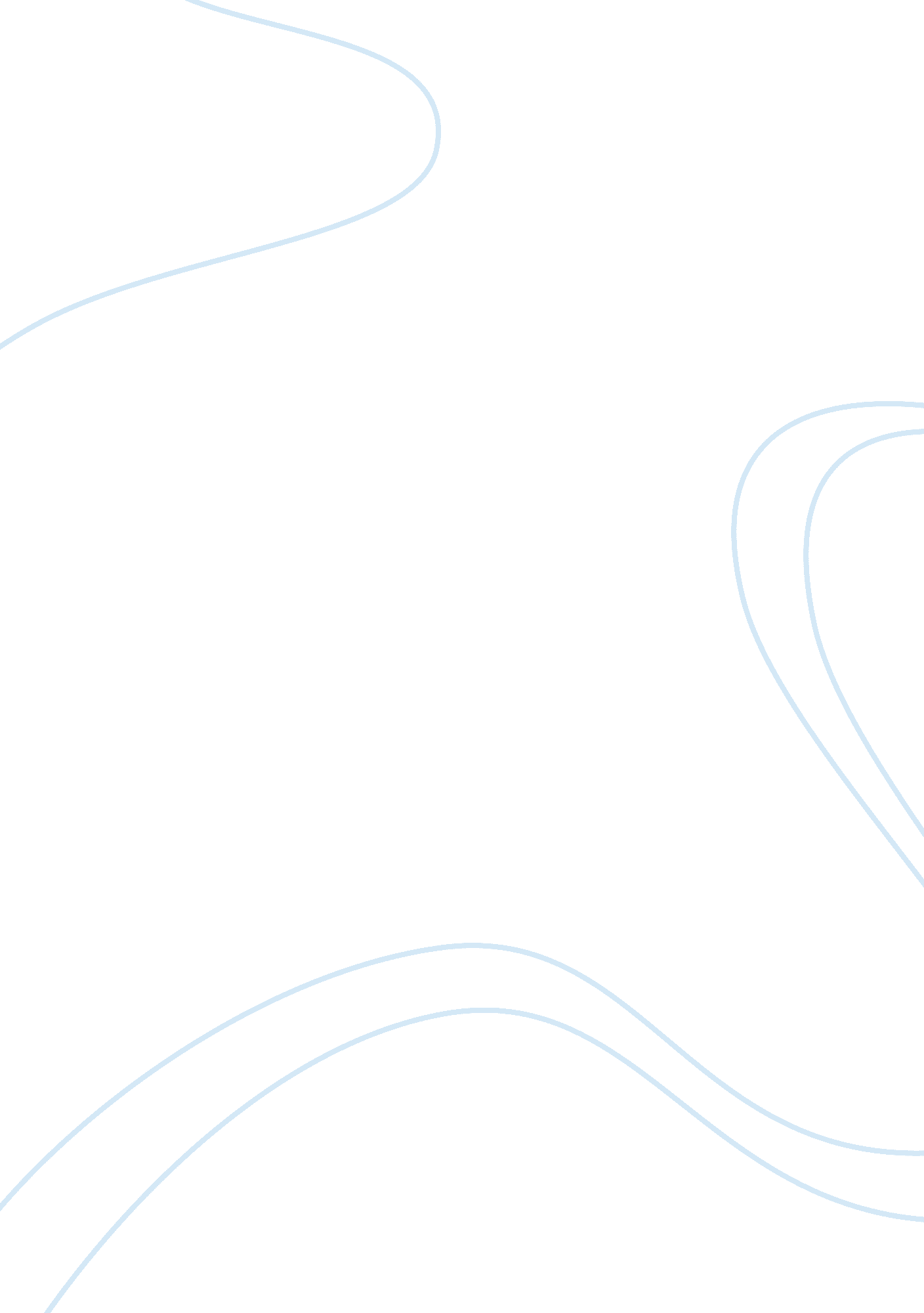 Gender disparity in the education sector sociology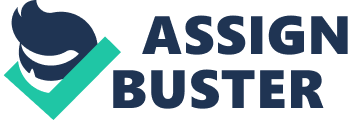 Contents Recommendation The aim of the research is to find the factors that are barrier to female instruction every bit good as the grounds why parents do or should pay attending to female instruction. Furthermore, the purpose of the survey is to analyse the strength of their affect on female instruction with regard to rural and urban territories of Pakistan. The research is qualitative and the information type is primary. The information is collected through questionnaires and interviews. The planned sample size of questionnaires was 50, 25 females from urban territories and 25 females from rural territories. Cross tabular matter was used to analyse the relationship between the dependant and the independent variables. SPSS package was used for informations analysis. Furthermore, by informations reading, the strength of the factors impacting female instruction registration negatively and positively were analyzed. INTRODUCTION AND BACKGROUND Gender disparity in the instruction sector is a important facet that has been overlooked and neglected by many developing states ; nevertheless, it is an facet that can strongly direct states towards prosperity. Harmonizing to the World Bank, there is no investing more effectual for accomplishing development ends than educating misss. Pakistan has been confronting great gender disparity in the instruction sector over the old ages. Harmonizing to the UNESCO, 60 % of the misss and 72 % of male childs were enrolled in primary school in the twelvemonth 2008. Furthermore, 28 % misss and 37 % male childs were enrolled in the secondary instruction for the same twelvemonth. The statistics in rural countries are far worse than the urban countries. Gender favoritism still prevails in both primary and secondary instruction degree. However, many developing states have registered betterment in the primary instruction sector. This disparity has decreased to a considerable extent in the Urban territories where every bit, the job continues to predominate in the Rural territories where parents and caput of the families fail to admit the importance of female instruction. There are many factors which discourage parents to educate their girls ; these factors are highly strong in the rural territories. OVERVIEW OF THE PROBLEM There are many factors predominating in Pakistan that hinder female instruction. The survey expects to look into these factors and analyze their affect on female instruction registration in rural and urban territories of Pakistan. The chief factors that discourage parents from educating their girls and are observed in this survey are: Cultural norms: Due to the cultural norms predominating in Pakistan, most of the people expect adult females to look after the house and be adept in family jobs. Therefore, parents pay no or small attending to a miss ‘ s instruction believing that it would be useless for her in the hereafter. Stereotypes: Stereotypes predominating in the society are a strong barrier to female instruction. It is considered that a really educated female is excessively cagey or thinks she is excessively superior to be confined to make family jobs. Furthermore, working females are still considered a tabu in some societies. Furthermore, parents believe that if they educate their girls excessively much they would non be able to happen suited grooms for themselves. Wealth: Income of the household is a important factor impeding instruction of females. It has been observed that high income households pay more attending to female instruction than low income households. Low income households pay more attending educating male childs of the household since they believe that their boy would assist them look after the household concern or earn for them in hereafter. Where as, they consider passing money on a miss ‘ s instruction as a lost investing thought that their girl would shortly travel to her hubby ‘ s topographic point and would give no benefit to them in the hereafter. Age: Many parents, particularly in the rural territories, marry their girls at a really early age which leaves them uneducated for the remainder of their lives. Furthermore, parents do non educate their girls when she grows up experiencing it unadvisable for them to travel out of the house unnecessarily. Religion: Many parents restrict the motion of their girls out of the house in the name of faith. This is often common in the rural territories, where parents do non let their girls to walk out freely from their house after a certain age. They are of the position that a female should non hold any kind of brush with males as it is purely forbidden in the faith. Furthermore, parents do non let their girls to analyze in co-education schools because they believe it is prohibited in the faith. Family factors: It is believed by many that hubbies should ever be more educated than heir married womans. This statement is sacredly followed in rural countries and to a great extent in the urban territories. Therefore, parents do non desire their girls to educate at a higher degree since they think that if they educate their girls excessively much, they might non happen a groom since work forces would non desire to get married a adult female more educated than them. Furthermore, the generalised perceptual experience is that hubbies should be the primary beginning of gaining for the household, and many parents sought to get married their girls to households where they would non hold to work. This position discourages parents from educating their girls. Inaccessibility of schools: Inaccessibility of female schools is a job faced by many females populating in the rural territories. There are barely any schools near the houses. Schools are located stat mis off from the house so parents do non experience comfy with directing their girls so far from the house particularly when there is no transit. The schools available either cater to boys merely or have truly low criterion. Government reforms: Government does non look to take equal steps or reforms to extinguish gender disparity in instruction. There are barely any inducements given to the parents so they ‘ d desire to educate their girls. Furthermore, the authorities is non taking adequate action to make awareness amongst the parents shacking in rural countries and to learn them the importance of educating females. Furthermore, authoritiess disbursement in the instruction sector are non sufficient. Significance OF THE STUDY Female instruction is a important facet and should non be ignored if the state wants to come on. It does non merely take to economic growing, but besides enables a adult female to make her full possible capablenesss. The developing states paying attending to female instruction have evolved and have leaped towards development and growing. Following are the ways how instruction helps a adult female: Economic growing: Human capital: Female instruction additions human capital since instruction provides a adult female with accomplishments necessary to work outside their places and hence prepares them as labour force increasing the human capital. Inflation: Female instruction helps fight rising prices in a manner that both parents are able to gain for the household and can therefore trade with the disbursals. Furthermore, they can supply a better life manner and life to their kids. Unemployment: Educated females are more likely to work and gain as compared to uneducated adult females. So educating adult females will do a lessening in the unemployment rate of the state. Demographics: Low birthrate rate: It has been statistically observed that female instruction decreases birthrate rate. Lowering the birthrate rate has ever been a important job for the development states where resources are scarce. Inter-generational instruction: The per centum that a kid will have instruction greatly depends on female parent ‘ s instruction. Educated female parents pay more attending to their kids ‘ s instruction and hence, it increases inter-generational instruction. Improved kids wellness: The research shows that educated female parents can take attention of kids in a better manner than uneducated female parents. They are more skilled in upbringing their kids and concentrate more on their kids ‘ s nutrition hence, finally bettering their kid ‘ s wellness. Protection against HIV/AIDS: Educated population is more cognizant of the importance and ways of protection against HIV/AIDS. Furthermore, instruction creates awareness amongst adult females and work forces both, and emphasizes the importance of hygiene and cleanliness. Decreased child mortality rate: It has been observed that educating females decreases the child mortality rate to a considerable extent. This is because educated females are more cognizant of how to take good attention of their kids. Educational benefits: Esteemed occupations: Education helps females to obtain esteemed occupations that will non merely hike up their assurance but will besides set their accomplishments and qualities to pattern. Well being: Besides assisting them obtain better occupations, instruction helps females to look after themselves in a better manner. They get experienced at their occupation and besides assist them to take a better life. Womans authorization: Education is the most of import plus for a adult female. It builds up her assurance and is extremely of import for their ego regard. It has been observed that educated females experience more confident about them and are more independent. Furthermore, it gives them confidence that they can confront the adversities and challenges of life without anyone ‘ s aid or support. LITERATURE REVIEWS Kuenning and Sajeda Amin ( 2001 ) sheds light upon two facets, which are the human capital facet and the capablenesss aspect. The human capital facet negotiations about how a adult females ‘ s instruction should be laid accent upon because it is a utile step to carry through other consequences like decreasing the birthrate rate. It states that the researches show that adult females ‘ s instruction is a good plus because educated female parents are more efficient in recognizing ends that are important in a society than the illiterate female parents. Furthermore, instruction additions adult females ‘ s abilities to do picks. Furthermore, a female parent ‘ s instruction has a stronger influence on the kid ‘ s instruction, the opportunity that a kid will have instruction to a great extent depends on the instruction of female parents instead than male parents, and therefore it enhances inter-generational instruction. On the other manus, the capablenesss approach surveies the fact that advancing adult females ‘ s instruction is a critical move because it enhances adult females ‘ s possible. In order to research how parents and kids think about the costs and benefits of instruction, in-depth interviews were conducted in 1996 and 2000 in two small towns located in the Rajshahi territory of Bangladesh. The interviews were conducted in three vicinities included in school survey. The schooling survey sample included a 25 % random sample of male headed families and all female headed families in the two small towns. In survey small towns, most Bangladeshi villagers view adult females ‘ s instruction a manner to do a good matrimony. Parents perceive that the best manner to progress their girls ‘ well being is through a good matrimony, which takes precedence over instruction. Peoples in the small towns besides speak of adult females ‘ s instruction as a manner of increasing a adult female ‘ s gaining power. It besides increases inter-generational instruction. Furthermore, it is normally believed that a miss ‘ s schooling does non heighten their capableness to hold control over their environment. Despite the beginning of mass instruction, misss still have no voice in when and whom they will be married to, which is one of the of import traffics of their lives. On the other manus, some respondents in the small towns did speak of their girls ‘ instruction that straight links with the capablenesss approach. Womans in Bangladesh who had undergone many adversities spoke about educating their girls so that they would be able to stand on their ain pess. In add-on, they will non be to the full dependent on their hubbies to carry through their demands. Akin ( 2005 ) surveies the nexus between instruction, birthrate rate, gender and degrees. The article focuses the importance of instruction on birthrate in footings of proroguing nuptialss and purpose for a better life. The survey illustrates that low population growing leads to higher growing. Furthermore, the ideal household size of adult females with no schooling is significantly larger than those with any instruction. A survey at Iran, Salehi-Isfahani ( 2000 ) shows that cut downing birthrate depends on an educated coevals of parents and high returns of human capital. The employment of females besides has an consequence on birthrate. The information and variable analysis shows that there is a tendency on the birthrate rate in the Middle East. It is systematically cut downing from 3. 8 to 2. 5 over 19 old ages. Another methodological analysis which is used is the panel information analysis. A Panel method allows having common tendencies. The expirations show that the unequal growing has a relationship with the high birthrate rate in Middle East. In the Middle East, the mean ratio for birthrate is 4. 33 kids per adult female. Fertility is reciprocally linked with female instruction registration in primary and secondary instruction, urbanisation, third instruction, and female engagement in the labour force. It is positively related with infant mortality, and male registration in primary and secondary instruction. Khan and Ali ( 2005 ) shed light upon the fact that Pakistan is a state where the bulk of the instruction schemes and processs have been unsuccessful to do any considerable part to increasing literacy. The largest giver funded programme-Social Action Program ( SAP ) , which was chiefly focused on schooling in rural countries, specifically female schooling, failed to recognize it ‘ s aims with hapless records of expense and conducting. ( CRPRID 2002 ) . It besides states that the schooling registration in rural countries as compared to urban countries is much lower. The intent of the survey was to analyse the demand side determiners of kid ‘ s schooling in rural countries utilizing primary informations from two territories of Pakistan. The survey sheds light upon the inquiry of whether and to what degree kid features such as birth order, gender and caput of family and parent features such as age, gender, age, instruction, employment, income, and family features such as ownership of assets, per capita income of family, household size, figure of kids, figure of babies and gender of older siblings affect the school engagement of kids. The paper besides discusses the gender specific determiners of the engagement of kids in schooling and foreground the causes of ascertained low school engagement of misss. Hicks ( 2002 ) discusses the “ missing adult females ” job and provinces that over 100 million adult females are losing worldwide which means that they ‘ re non even given near to equal intervention and chances like male childs and work forces. Harmonizing to the article, there should be over 100 million adult females in the universe than they are presently alive. The construct of ” losing adult females ” has been taken into history through the position of Sen ‘ s capableness attack. Sen argues that what ‘ s important for a homo ‘ s well being is what she is what she can execute or what she can go, and non merely what detention and income she can keep. One of the premier revolution of Sen ‘ s capablenesss approach is to stress the construct of what is included in the specifications of social development and person ‘ s well being. Sen ‘ s analysis of “ losing adult females ” is based on population statistics and is related to deliver rates and decease rates, it sought to travel attending to gender based favoritism in the most basic signifier of human public presentation. Furthermore, the article says that the fact that females outnumbering work forces in some parts has led to the common psychotic belief that females presently outnumber males in the universe as a whole. In parts of Latin America, and North Africa and much of Asia, males significantly outnumber females. Gupte ( 2004 ) provinces in his survey that adult females are of import assets in natural resources policies since rural adult females in developing states are the manner for most of the retrieval of nutrient, fuel, and firewood for commercial and domestic usage. However, when it comes to the disposal of these resources gender inequality due to social traditions limits the ability of adult females to take portion in determination doing even when they are non officially excluded. The research analyzes the consequence of gender favoritism on adult females ‘ s part by transporting out a comparative analysis between two provinces Maharashtra and Rajhastan, that had issued the Joint Forest Management declaration around the same clip ( 1991 and 1992 ) were compared with regard to adult female ‘ s input in the Forest Protection Committees. Gender inequality negatively affects adult females ‘ s taking portion in Forest Protection Committees in footings of adult females ‘ s rights non being granted, adult females being left out of the engagement, and non being checked with sing the different forest direction options. Kallaway ( 2001 ) intent of survey was to size up the policies for occupational instruction in Africa, specificly with regard to rural communities, which were emphasized as the cardinal feature of development programs in the ’60s and ’70s, have ne’er been restored with practical replacement in following old ages. He farther says that the demand for associating the school course of study to the rural universe has increased over the old ages ; nevertheless, the overall entree to secondary and third instruction and the chances for happening alternate employment in the formal sector has decreased. Yet, the argument on these issues has been muted over the recent old ages. Despite the programs on the hereafter of instruction after apartheid, there has been small enthusiasm to larn from the African experience of the instruction in the station colonial epoch. He believes that this is the consequence of a deep sitting bequest within opposition political relations of sing the South African experience as unique. This disregard of the African experience is besides likely the consequence of a mostly held point of position that educational invention in Africa is unreasonable ; it is besides delinked from the worlds of the market place. Zhao and Glewwe ( 2010 ) talk about how instruction is of import for economic growing and societal development ( Glewwe & A ; Kremer, 2006 ) . The intent of their research was to analyze school accomplishment in a hapless rural country of China, by transporting out a family study from Gansu, a less developed state in Northwest China. They observed that female parent ‘ s instruction and household income have strong positive impact on schooling. Furthermore, mother ‘ s outlooks of the highest degree of instruction for their kids increase their old ages of schooling. A kid ‘ s wellness besides has a positive influence on instruction. They recommend that in order to decrease the school bead out ratio, certain steps should be taken, such as research on how to better a kid ‘ s wellness. Furthermore, factors that shape a female parent ‘ s outlooks for their kids should be investigated as they will be utile. They farther suggest that the school labs should be checked if they make school fun-looking, the most effectual manner of making so is by carry oning a random test that provides scientific discipline labs to randomly choice schools. And in conclusion, they suggest that there should be more research on how to do schools effectual in advancing kids larning of the course of study. All schools must learn kids accomplishments that they ‘ ll in demand of after completing school. Stair, Rephann and Heberling ( 2006 ) province that there has been apprehensiveness for the value of local public instruction in the United States in the recent old ages, which is chiefly because of the failing of kids in topics like math, English and reading. Their survey analyzes how many families are willing to pay for sweetenings in the quality of local public instruction in two countries of a rural school territory in Pennsylvania. In order to look into the function of family properties in respondents ‘ willingness to pay, three analyses were conducted. Rubinfeld ( 1977 ) , Akin and Youngday ( 1976 ) , Bergstrom et Al. ( 1982 ) , and Lankford ( 1985 ) found that demand for increased outgos per pupil varies positively with income. Following associated sense, demand for betterments in public school quality should besides be strongly influenced by household income. They besides found out that holding kids or grandchildren in the school system and family size may impact demand for instruction and respondents would hold a positive position of instruction. Furthermore, family size may hold an independent consequence. Previous surveies show that the figure of people in a family besides have an affect on the demand for increased school outgo. Furthermore, they concluded that the business and educational accomplishment degrees of the members of the family may besides impact family willingness to pay for additions in public school quality. Sawada and Lokshin ( 2009 ) province in their survey that inter-country researches show that human capital investing in Pakistan are non up to the grade. Furthermore, the school registration rates are low and there is great gender disparity in instruction. As a consequence, the low degree of registration in Pakistan may hold a strong negative impact on the state ‘ s long term macroeconomic growing. Their survey aimed to happen obstructions to school registration by utilizing field studies that were conducted in 20 five Pakistani small towns. Their survey revealed an of import facet of rural Pakistani instruction which is the high instruction saving rate of misss. They province in their survey that while the male parent ‘ s instruction impacts primary school entry, school sequence after primary school entry is more influenced by the female parent ‘ s instruction. They besides analyze the of import kineticss of the gender disparity in instruction. Furthermore, they suggest that a possible policy is to loosen up the recognition restraints that households face, possibly through a scholarship plan or involvement free pupil loans for female instruction. For illustration, microfinance plans might indirectly heighten educational investing. Buchmann & A ; Hannum ( 2001 ) researched on instruction and inequality in developing countires. His empirical survey was split into four broad groups, viz. , macro-structural forces reenforcing instruction and stratification ; the nexus between household scenes and educational productiveness ; school registration effects ; and instruction ‘ s influence on economic and societal mobility. Inequality is greatly affected by the interrelatedness between a kid ‘ s household positions about instruction which is thought of as demand and the handiness of instruction which is thought of as supply. Furthermore, the macro-structural elements like province policies and planetary forces greatly impact the demand for instruction and the supply of schools. They besides investigated on how a kid ‘ s household background and scene, socioeconomic position, material resources and household construction and environment affected his or her educational consequences in developing states and gave recommendations and suggestions on schemes to cover up the cognition spread among the communities. Other findings included that inappropriate course of study course of study in schools and gender biased attitude contributed to the reduced registration rates. Furthermore, employment of unskilled labour undermines females ‘ advancement to higher instruction in developing states. THEORETICAL FRAMEWORK Methodology Research type: The research type is qualitative because the survey aims to happen out facets, issues and factors that affect female instruction registration both, negatively and positively. Furthermore, the research tends to distinguish and analyse these factors with regard to urban and rural territories. Data type: This is a primary research. Questionnaires are traveling to be circulated both in rural and urban territories amongst both, work forces and adult females ; to happen out how of import is female instruction to them. Furthermore, to happen out why they think a adult females should and should non educate. Further more, I plan on carry oning interviews with the parents to happen out more about the factors actuating and demotivating the society towards educating their girls. Beginnings of informations: The undermentioned articles have been consulted: International diary of political relations, civilization and society, Vol. 15, No. 1, ( 2001 ) The diary of developing countries, Vol. 39, No. 1, ( 2005 ) The diary of economic sciences, Vol. 8, No. 2 The diary of spiritual moralss Human Ecology, Vol. 32, No. 3, ( 2001 ) Economicss of Education Review 29 ( 2010 ) 451-460 Economicss of Education Review 25 ( 2006 ) 521-531 International Journal of Educational Development 25 ( 2005 ) 333-348 International Journal of Educational Development 21 ( 2001 ) 21-32 Journal of Development Economics 88 ( 2009 ) 335-347 Theoretical model and variables under consideration: Economic growing: Female instruction helps increase human capital, fight rising prices and helps cut downing unemployment. Cultural norms: How stereotypes predominating in a civilization consequence female registration. Inaccessibility of female schools: Female schools are highly less in rural countries and are far off from the places. Educational benefits: Educational benefits for adult females perceived by parents, such as adult females ‘ s authorization, ability to do picks, wellbeing, being able to achieve esteemed occupations, engagement in political relations, matrimony capital and builds up their ego regard. Demographics: How educating females affect the demographics by take downing birthrate rate, increasing inter-generational instruction, bettering kids ‘ s wellness, protecting against HIV/AIDS and take downing child mortality rate. Age: The older a girl gets, the opportunities of her acquiring instruction becomes fewer. Wealth: Income of the household is a important factor impacting female instruction registration. The wealthier the household, the opportunities of parents educating their girls additions. Family factors: It is by and large perceived that hubbies should be more educated than married womans. Furthermore, it is believed in most of the households that adult females should be confined to the place, expression after the kids and does family jobs. Parents with lower income resist passing money on a miss ‘ s instruction since there are no economic returns to it. Population, working population and planned sample: The entire population considered would be the entire population of Pakistan. Both, Urban and Rural countries will be consulted. The primary focal point will be on the adult females of Pakistan, since the research is based on female instruction. The working population will basically consist of working adult females in Pakistan. The planned sample size is 50. Research hypothesis: Is female instruction necessity for economic growing? Does age of a adult female consequence the sum of instruction she receives? Does the caput of the family determine instruction of a female? Can faith be the cause of low female instruction registration? Is inaccessibility of proper female schools a ground why female instruction registration is truly low in the rural territories? Techniques: The research requires a statistical technique that establishes an interdependent relationship between two tabular arraies of values, hence, cross tabular matter will be used to find a relationship between two qualitative variables. Datas analysis: Since the statistical technique to be used is transverse tabular matter, to analyse the relationship between two qualitative variables, I ‘ m traveling to utilize Minitab to run it. Data reading: For reading, I ‘ ll be running transverse tabular matter on the information gathered and collected, by utilizing soft wares like Minitab. After that, I ‘ ll be construing and analysing the consequences by looking at different relationships of variables and their impact on each other. CROSS TABULATIONS Cross tabular matter was used in this survey to gauge the consequence of the study. SPSS package was used for this intent. Following are the consequences and their readings. The dependant variable was the subject under survey which is “ female instruction registration ” and the independent variables were the factors that determine female instruction registration that are Economic growing, increased human capital, good paid occupations, every bit good as the factors that hinder female instruction registration, viz. , age, faith, wealth, limited mobility, stereotypes and household disapproval. Economic growing * Human capital Crosstabulation Count Humancap Entire 3. 00 4. 00 5. 00 3. 00 Ecogrowth 2. 00 1 0 0 1 3. 00 7 2 0 9 4. 00 4 17 5 26 5. 00 0 8 6 14 Entire 12 27 11 50 Ho= Female instruction is indispensable for economic growing as it increases human capital. H1= Female instruction is non indispensable for economic growing since it does n’t increase human capital. The consequence for the cross tabular matter of “ Economic growing and Human capital ” shows that out of the entire sample size of 50, 35 receivers agreed that female instruction is indispensable for the economic growing of the state as it increases human capital, and merely 8 receivers differ where as the remainder of the receivers were impersonal. We accept Ho. Economic growing * Well paid occupations Cross tabular matter Count Wellpaidjobs Entire 1. 00 2. 00 3. 00 4. 00 5. 00 1. 00 Ecogrowth 2. 00 1 0 0 0 0 1 3. 00 1 2 4 2 0 9 4. 00 0 4 8 13 1 26 5. 00 0 0 2 9 3 14 Entire 2 6 14 24 4 50 H0= Female instruction is indispensable for economic growing since it gives them entree to good paid occupations and reduces unemployment. H1= Female instruction is non indispensable for economic growing since it does non guarantee good paid occupations and hence, does n’t cut down unemployment. The consequence for “ Economic growing and good paid occupations ” show that out of the sample size of 50, 27 receivers believe that female instruction is important for economic growing since it ensures good paid occupations and hence helps cut down the unemployment rate, where as merely one receiver disagreed prefering that female instruction does non guarantee good paid occupations and finally does non impact the unemployment rate. We accept Ho. Age * RELIGION Crosstabulation Count Religion Entire 2. 00 3. 00 4. 00 5. 00 2. 00 Age 2. 00 9 1 1 0 11 3. 00 7 3 1 0 11 4. 00 7 13 4 0 24 5. 00 1 2 0 1 4 Entire 24 19 6 1 50 H0= Religion and Age can be blamed for low female instruction registration. H1= Religion and Age can non be blamed for low female instruction registration. The consequences for the variable “ Age and Religion ” showed that 9 out of 50 receivers believed that Age and Religion can non be blamed for the low female instruction registration. On the other manus, 5 receivers believed that Age and Religion can be the cause of female instruction registration. The remainder of the students were unsure about their reply. We accept H1. Religion2 * Limited mobility Cross tabular matter Count Limited mobility Entire 2. 00 3. 00 4. 00 5. 00 2. 00 Religion2 2. 00 10 9 7 0 26 3. 00 4 4 8 1 17 4. 00 1 1 5 0 7 Entire 15 14 20 1 50 H0= Religion enforces limited mobility on females, hence, impeding their registration. H1= Religion does non implement limited mobility on females, and does non impede registration. The consequences for the variable “ Religion and limited mobility ” showed that 10 out of 50 students disagree with the above statement, bespeaking that Religion does non implement limited mobility on females and is non the cause of their low instruction registration. On the other manus, 5 students said that Religion does implement limited mobility on females and is hence the cause of low female instruction registration. We accept H1. Religion2 * Family disapproval Cross tabular matter Count Family disapprove Entire 1. 00 2. 00 3. 00 4. 00 5. 00 1. 00 Religion2 2. 00 1 14 2 9 0 26 3. 00 0 2 5 10 0 17 4. 00 0 2 0 4 1 7 Entire 1 18 7 23 1 50 H0= Family disapproves female go forthing the house premises because of the faith. H1= Family does non disapprove female go forthing the house premises because of the faith. The consequence of the variable “ Religion and Family disapproval ” shows that 15 students disagree, showing that household does non disapprove females go forthing their house premises because of the faith. However, 5 students agree that Family does disapprove female go forthing the house premises unnecessarily because of the faith. We accept H1. Husbands should be more educated than married womans * Husbands should be the 1s gaining Crosstabulation Count Husbands should be the earning 1s Entire 1. 00 2. 00 3. 00 4. 00 5. 00 1. 00 Husbands are more educated 2. 00 0 5 4 1 0 10 3. 00 1 12 3 4 0 20 4. 00 1 7 9 2 0 19 5. 00 0 0 0 0 1 1 Entire 2 24 16 7 1 50 H0= Husbands should ever be more educated than their married womans and should be gaining for the household. H1= Husbands should non ever be more educated than their married womans and be gaining for the household. The consequence for the variable “ Husbands should be more educated than married womans and gaining for the household ” shows that 5 students disagree, exemplifying that hubby should non ever be more educated than their married womans and both hubby and married woman should gain for the household. Where as, 3 students agreed by stating hubbies should be more erudite than their married womans and should gain and back up the household. We accept H1. Lack of proper schools * Government inducements and reforms Cross tabular matter Count Government inducements Entire 1. 00 2. 00 3. 00 1. 00 Lack of proper school 2. 00 0 2 0 2 3. 00 2 8 0 10 4. 00 3 11 6 20 5. 00 7 10 1 18 Entire 12 31 7 50 H0= Female instruction registration is low because of deficiency of female schools and authorities reforms and inducements. H1= There are equal female schools and authorities reforms and inducements. The consequence of the variables “ Lack of proper female schools and Government reforms and inducements ” show that merely 2 out of 50 students disagree by reasoning that female instruction registration is non due to miss of proper schools and authorities is taking equal reforms to get the better of jobs. Whereas 38 students agreed by reasoning that low female instruction is due to miss of proper female schools and authorities is non taking equal steps to eliminate the job. We accept Ho. Decision There have been many grounds that are known to impact female instruction registration. All of these grounds were taken as independent variables, where as, female instruction registration was the dependent variable. The consequences of the cross tabular matter demo how much each variable affects the instruction registration, and if it affects it positively or negatively. Harmonizing to the cross tabular matter, 70 % of the population agrees that female instruction is indispensable for the economic growing of the state as it increases human capital. Furthermore, 54 % of the population strongly agrees with the fact that instruction does supply females with good paid and esteemed occupations which encourages them to work and hence, increases human capital and reduces the unemployment rate in the state. Furthermore, 64 % of the population believed that age does non impact female instruction registration and neither does faith. Recipients believed that faith encourages instruction whereas the cultural norms and stereotypes predominating in the society affect instruction negatively and parents who are willing to supply their girls with instruction do it irrespective of their age. On the other manus, 35 % of the students said that faith and age does hold a connexion with low female instruction registration, since parents want their girl to acquire married when she gets older alternatively of receive instruction. When it was asked if the receivers agreed that female instruction registration is low because faith enforces limited mobility on females, 33 % of the population agreed, whereas 66 % of the population disagreed that faith enforces limited mobility on females. Furthermore 75 % of the population disagrees with the fact that household disapproves female instruction because of faith. They said that cultural norms and generalised perceptual experiences are to be blamed for this ground. Where as, 25 % of the population said that household does disapprove female instruction because it is n’t allowed in the faith for adult females to walk out of their houses unnecessarily. 62 % of the females believe that hubbies should non needfully be more educated than their married womans. Both work forces and adult females have equal rights to analyze and hence, it should non be ever husbands more educated. Furthermore, females said that both work forces and adult females should gain and back up the household since they both have the accomplishments and ability to make so. This will assist them back up the household in a better manner, cope with rising prices and supply their kids with a better life style. Last, 95 % of the students agreed that there are no proper female schools in the rural countries due to which parents are non cognizant and do non concentrate much on educating girls. Furthermore, authorities is taking no action in this respect and is giving no inducements to better female instruction registration. Recommendation Government should take equal step to cut down gender disparity in instruction. Government should set up consciousness runs in the rural territories to educate people about the importance of female instruction. More schools should open in the rural territories specifically for misss. Parents should wait till their girls are reasonably educated before acquiring them married. There should be more inducements for adult females to work by giving them esteemed occupations. Government disbursement in the Education sector has remained really low for the old old ages ; hence, authorities should put more in Education. Parents should halt favoritism in kids. Adequate consciousness runs should get down in order to advance bias free thought towards adult females. Womans should be given equal rights ; they should be treated as peers in order to hike their assurance. 